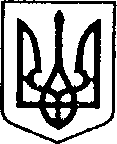 УКРАЇНАЧЕРНІГІВСЬКА ОБЛАСТЬН І Ж И Н С Ь К А    М І С Ь К А    Р А Д АВ И К О Н А В Ч И Й    К О М І Т Е ТР І Ш Е Н Н Явід _______________2021 р.		   м. Ніжин		                     № Про привітання дітей соціально-уразливих категорій з Новорічними та Різдвяними святамиВідповідно до статей 34, 42, 51, 52, 53, 59, 73 Закону України «Про місцеве самоврядування в Україні», Регламенту виконавчого комітету Ніжинської міської ради VIII скликання, затвердженого рішенням Ніжинської міської ради Чернігівської області від 24 грудня 2020 року № 27-4/2020,  на виконання міської програми «Ніжин-дітям на період до 2021 року», затвердженої рішенням Ніжинської міської ради від 26.12.2016р. №8-19/2016 (зі змінами), з метою підтримки соціально-уразливих категорій дитячого населення територіальної громади, виконавчий комітет міської ради вирішив:        1.Службі у справах дітей виконавчого комітету Ніжинської міської ради (Рацин Н.Б.), відділу у справах сім’ї та молоді виконавчого комітету Ніжинської міської ради (Константиненко О.В.) забезпечити  привітання з Новорічними та Різдвяними святами дітей соціально-уразливих категорій з врученням новорічних подарунків дітям-сиротам, дітям, позбавленим батьківського піклування, дітям, які опинилися у складних життєвих обставинах, дітям з інвалідністю,  дітям учасників бойових дій 2014-2021 р.р., дітям внутрішньо переміщених осіб, що проживають на території Ніжинської територіальної громади (Додаток 1).       2.Фінансовому управлінню Ніжинської міської ради (Писаренко Л.В.) на виконання міської програми «Ніжин-дітям на період до 2021 року» профінансувати кошти в сумі 194775,00 грн (сто дев’яносто чотири тисячі сімсот сімдесят п’ять грн. 00 коп.) для придбання новорічних подарунків відповідно до кошторису (Додаток 2).       3.Начальнику служби у справах дітей Рацин Н.Б. забезпечити оприлюднення даного рішення на сайті Ніжинської міської ради протягом п’яти робочих днів з дня його прийняття.      4.Контроль за виконанням рішення покласти на заступника міського голови з питань діяльності виконавчих органів ради Грозенко І.В.Міський голова                                                                         Олександр КОДОЛАДодаток 1до рішення виконавчогокомітету Ніжинської міської  радивід  ____________  №   _____Кількість дітей соціально-уразливих категорійдля отримання новорічних подарунків1.Діти-сироти та діти,позбавлені батьківського піклування                                             141 дитина2.Діти, які опинилися у складних життєвих обставинах                                                                                          165 дітей3.Діти з інвалідністю                                                                         194 дитини4.Діти з багатодітних родин                                                              825 дітей5.Діти, учасників бойових дій 2014-2021 р.р.                                 498 дітей6.Діти внутрішньо-переміщених осіб                                            32 дитини                             Всього  1855 дітейЗаступник міського голови                                                    Ірина ГРОЗЕНКО                      Додаток 2до рішення виконавчогокомітету Ніжинської міської  радивід  ____________  №   _____К О Ш Т О Р И Сна придбання новорічних подарунків для привітанняз Новорічними та Різдвяними святами дітей соціально-уразливих категорійПрограма «Ніжин-дітям на період до 2021 року», КПК 0213112, КЕКВ 2210105,00 грн. х 1855 подарунок  =  194775,00 грн Всього: 194775,00 грн (сто дев’яносто чотири тисячі сімсот сімдесят п’ять грн. 00 коп.)Заступник міського голови                                                           Ірина ГРОЗЕНКОПояснювальна запискадо проекту рішення «Про привітання дітей соціально-уразливих категорій з Новорічнимита Різдвяними святами»Відповідно до статей 34, 42, 51, 52, 53, 59, 73 Закону України «Про місцеве самоврядування в Україні», Регламенту виконавчого комітету Ніжинської міської ради, затвердженого рішенням виконавчого комітету Ніжинської міської ради Чернігівської області VII скликання від 11 серпня 2016 року №220 (зі змінами), виконавчий комітет міської ради має право розглядати питання щодо правових засад захисту прав малолітніх (неповнолітніх) дітей.Проект рішення складається з двох розділів:Розділ І. Виконавчий комітет уповноважує службу у справах дітей (Рацин Н.Б.), відділ у справах сім’ї та молоді (Константиненко О.), забезпечити  привітання з Новорічними та Різдвяними святами дітей соціально-уразливих категорій з врученням новорічних подарунків дітям-сиротам, дітям, позбавленим батьківського піклування, дітям, які опинилися у складних життєвих обставинах, дітям із функціональними обмеженнями,  дітям учасників бойових дій 2014-2021 р.р., дітям внутрішньо переміщених осіб.        Розділ ІІ. Виконавчий комітет уповноважує фінансове управління міської ради (Писаренко Л.В.) на виконання міської програми «Ніжин-дітям на період до 2021 року» профінансувати кошти в сумі 194775,00 грн (сто дев’яносто чотири тисячі сімсот сімдесят п’ять грн. 00 коп.) для придбання новорічних подарунків відповідно до кошторису. Проект рішення оприлюднений на сайті Ніжинської міської ради з 08.12.2021 р.Враховуючи вищевикладене, проект рішення «Про привітання дітей соціально-уразливих категорій з Новорічними та Різдвяними святами» може бути розглянутий на засіданні виконавчого комітету з позитивним вирішення питанням.Доповідати проект рішення «Про привітання дітей соціально-уразливих категорій з Новорічними та Різдвяними святами»  на засіданні виконавчого комітету Ніжинської міської ради буде начальник служби у справах дітей Рацин Н.Б.Заступник міського голови                                                  Ірина ГРОЗЕНКОВізують:Начальник служби у справах дітей                                      Наталія РАЦИНЗаступник міського головиз питань діяльності виконавчих органів ради                     Ірина ГРОЗЕНКОКеруючий справами                                                         Валерій  САЛОГУБНачальник фінансового управління                                    Людмила ПИСАРЕНКОНачальник відділу юридично-кадровогозабезпечення                                                                          В’ячеслав ЛЕГА